(FOTORÁMEČEK)Valentýnská výpomoc mezi surikatamiBlížící se jaro ovlivňuje také chování zvířat, a to nejen ve volné přírodě. Například surikaty v ZOO Tábor si projevují vzájemnou náklonnost i tak, že si pomáhají nad rámec zvyklostí. Zatímco obvykle hlídá skupinu surikat jen pozorný jedinec, který se střídá s ostatními, v těchto dnech mohou návštěvníci táborské zahrady vidět i případy, kdy si strážci skupiny vzájemně vypomáhají. Foto: archiv Zoo Tábor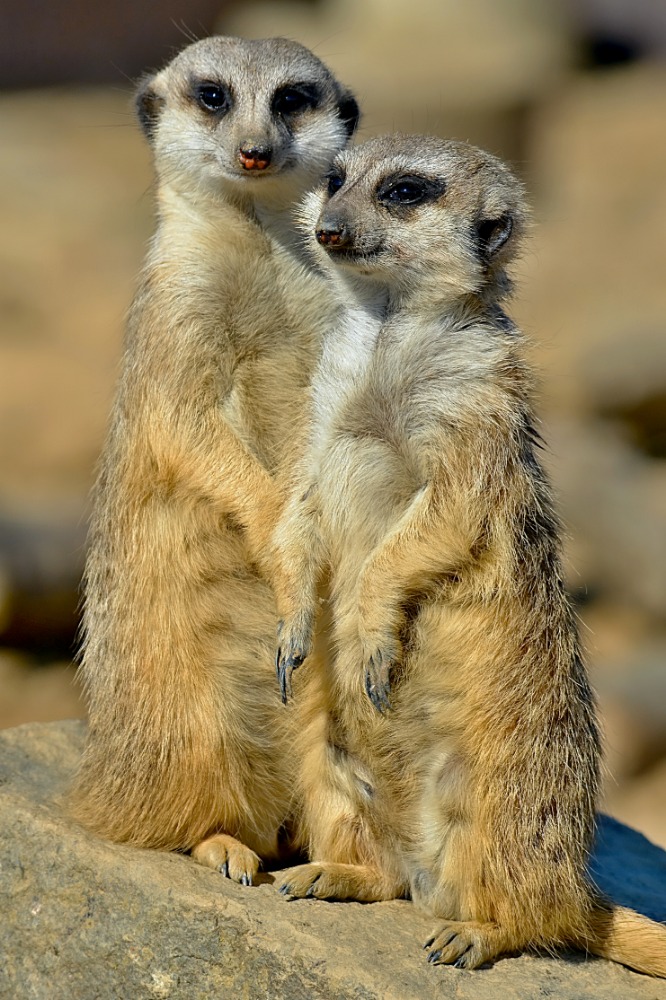 